Grundschule Bobitz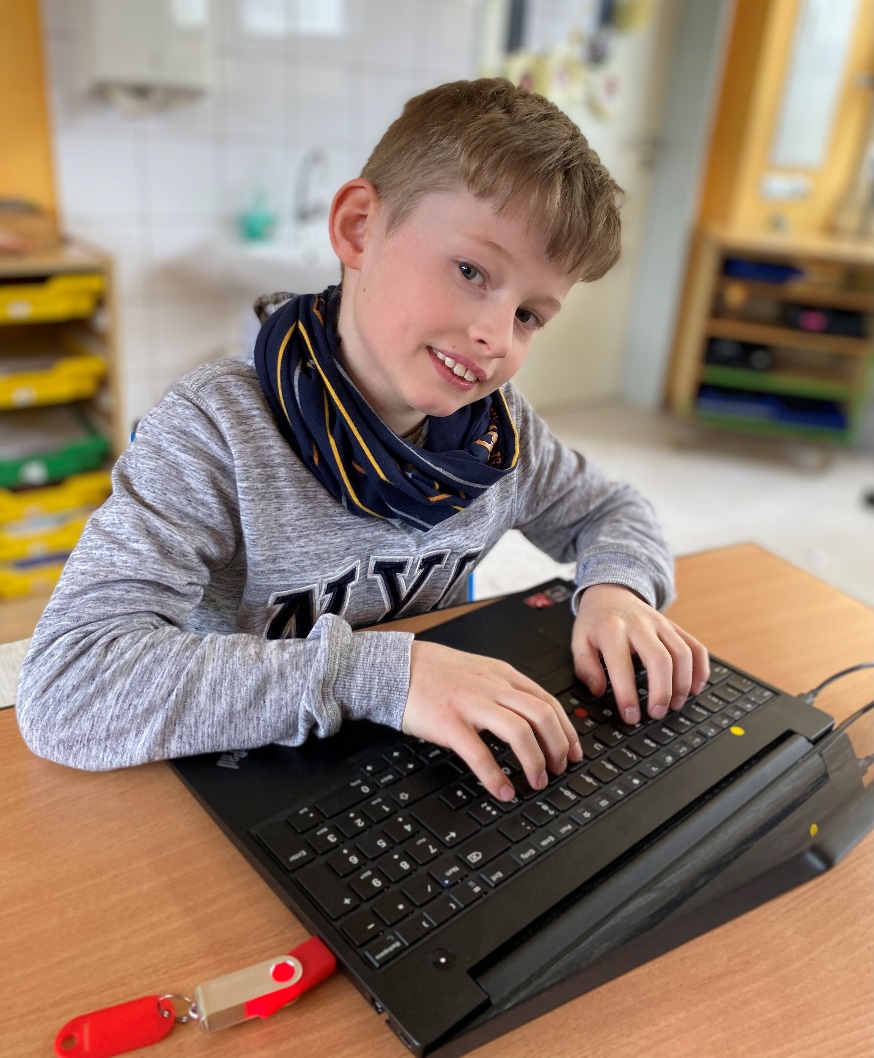 Name: 			Oskar DrewsAlter: 			9 JahreWohnort: 			SchafstorfHausnummer 20Freunde: 			Theo, Chris, Tove, Elia, Ben und JannisHaustier: 			KaterLieblingsspiel: 		Mario Kart, Mario Sports Warum möchte ich Schulreporter werden?Weil ich was Neues ausprobieren möchte.